Pomoc oraz porady dla użytkowników skoroszytu biznesplanu dla operacji "Premie dla młodych rolników" (PROW 2014-2020)Pomoc oraz porady zostały opracowane w IERiGŻ-PIB..  oznacza, że zaktualizowano skoroszyt oraz przygotowano jego nową wersję,  oznacza, że zaktualizowano instrukcję oraz przygotowano jej nową wersję.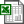 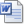 Problem [9]: Do punktowanej powierzchni roślin wysokobiałkowych nie były wliczane rośliny wysokobiałkowe (np. fasola, bób) występujące w rozwijanej liście upraw jako warzywa. Do roślin wysokobiałkowych w kryteriach punktowanych nie została zaliczona uprawa fasoli wielokwiatowej uprawianej jako warzywo.Problem [9]: Do punktowanej powierzchni roślin wysokobiałkowych nie były wliczane rośliny wysokobiałkowe (np. fasola, bób) występujące w rozwijanej liście upraw jako warzywa. Do roślin wysokobiałkowych w kryteriach punktowanych nie została zaliczona uprawa fasoli wielokwiatowej uprawianej jako warzywo.Problem [9]: Do punktowanej powierzchni roślin wysokobiałkowych nie były wliczane rośliny wysokobiałkowe (np. fasola, bób) występujące w rozwijanej liście upraw jako warzywa. Do roślin wysokobiałkowych w kryteriach punktowanych nie została zaliczona uprawa fasoli wielokwiatowej uprawianej jako warzywo.Problem [9]: Do punktowanej powierzchni roślin wysokobiałkowych nie były wliczane rośliny wysokobiałkowe (np. fasola, bób) występujące w rozwijanej liście upraw jako warzywa. Do roślin wysokobiałkowych w kryteriach punktowanych nie została zaliczona uprawa fasoli wielokwiatowej uprawianej jako warzywo.Zmiana w: , .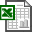 Wyjaśnienie: Rośliny wysokobiałkowe uprawiane jako warzywa w wersji 2015.007 oraz 2015.008 nie były oznaczone jako wysokobiałkowe. W wersji skoroszytu 2015.009 są wliczane do powierzchni roślin wysokobiałkowych.Wyjaśnienie: Rośliny wysokobiałkowe uprawiane jako warzywa w wersji 2015.007 oraz 2015.008 nie były oznaczone jako wysokobiałkowe. W wersji skoroszytu 2015.009 są wliczane do powierzchni roślin wysokobiałkowych.Wyjaśnienie: Rośliny wysokobiałkowe uprawiane jako warzywa w wersji 2015.007 oraz 2015.008 nie były oznaczone jako wysokobiałkowe. W wersji skoroszytu 2015.009 są wliczane do powierzchni roślin wysokobiałkowych.Wyjaśnienie: Rośliny wysokobiałkowe uprawiane jako warzywa w wersji 2015.007 oraz 2015.008 nie były oznaczone jako wysokobiałkowe. W wersji skoroszytu 2015.009 są wliczane do powierzchni roślin wysokobiałkowych.Rozwiązanie: Można pobrać najnowszą wersję (>=2015.009) skoroszytu i wypełnić skoroszyt od nowa.W przypadku biznesplanów wykonanych w wersji 2015.007 oraz 2015.008 dopuszczalne jest wpisanie w arkuszu „Pozostole_informacje” w pozycji „Inne uwagi, wyjaśnienia …” odpowiedniej uwagi (np. „W gospodarstwie uprawiana jest fasola wielokwiatowa jako warzywo. Skoroszyt nie zaliczył tej uprawy do powierzchni roślin wysokobiałkowych.”) oraz dopisanie ręczne na wydruku arkusza „Kryteria_pkt” w wierszu L.p. 4 litery „T” i powtórzenie (dopisanie ręczne pod tabelą) uwagi z arkusza „Pozostale_informacje”.Rozwiązanie: Można pobrać najnowszą wersję (>=2015.009) skoroszytu i wypełnić skoroszyt od nowa.W przypadku biznesplanów wykonanych w wersji 2015.007 oraz 2015.008 dopuszczalne jest wpisanie w arkuszu „Pozostole_informacje” w pozycji „Inne uwagi, wyjaśnienia …” odpowiedniej uwagi (np. „W gospodarstwie uprawiana jest fasola wielokwiatowa jako warzywo. Skoroszyt nie zaliczył tej uprawy do powierzchni roślin wysokobiałkowych.”) oraz dopisanie ręczne na wydruku arkusza „Kryteria_pkt” w wierszu L.p. 4 litery „T” i powtórzenie (dopisanie ręczne pod tabelą) uwagi z arkusza „Pozostale_informacje”.Rozwiązanie: Można pobrać najnowszą wersję (>=2015.009) skoroszytu i wypełnić skoroszyt od nowa.W przypadku biznesplanów wykonanych w wersji 2015.007 oraz 2015.008 dopuszczalne jest wpisanie w arkuszu „Pozostole_informacje” w pozycji „Inne uwagi, wyjaśnienia …” odpowiedniej uwagi (np. „W gospodarstwie uprawiana jest fasola wielokwiatowa jako warzywo. Skoroszyt nie zaliczył tej uprawy do powierzchni roślin wysokobiałkowych.”) oraz dopisanie ręczne na wydruku arkusza „Kryteria_pkt” w wierszu L.p. 4 litery „T” i powtórzenie (dopisanie ręczne pod tabelą) uwagi z arkusza „Pozostale_informacje”.Rozwiązanie: Można pobrać najnowszą wersję (>=2015.009) skoroszytu i wypełnić skoroszyt od nowa.W przypadku biznesplanów wykonanych w wersji 2015.007 oraz 2015.008 dopuszczalne jest wpisanie w arkuszu „Pozostole_informacje” w pozycji „Inne uwagi, wyjaśnienia …” odpowiedniej uwagi (np. „W gospodarstwie uprawiana jest fasola wielokwiatowa jako warzywo. Skoroszyt nie zaliczył tej uprawy do powierzchni roślin wysokobiałkowych.”) oraz dopisanie ręczne na wydruku arkusza „Kryteria_pkt” w wierszu L.p. 4 litery „T” i powtórzenie (dopisanie ręczne pod tabelą) uwagi z arkusza „Pozostale_informacje”.Pytanie [8]: Którego okresu dotyczy pytanie o numery stad przejętych zwierząt w arkuszu ‘Pozostale_informacje’?Pytanie [8]: Którego okresu dotyczy pytanie o numery stad przejętych zwierząt w arkuszu ‘Pozostale_informacje’?Pytanie [8]: Którego okresu dotyczy pytanie o numery stad przejętych zwierząt w arkuszu ‘Pozostale_informacje’?Pytanie [8]: Którego okresu dotyczy pytanie o numery stad przejętych zwierząt w arkuszu ‘Pozostale_informacje’?Zmiana w: .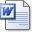 Odpowiedź: Numery stad zwierząt należy podać dla zwierząt przejmowanych przed i w okresie wyjściowym.Odpowiedź: Numery stad zwierząt należy podać dla zwierząt przejmowanych przed i w okresie wyjściowym.Odpowiedź: Numery stad zwierząt należy podać dla zwierząt przejmowanych przed i w okresie wyjściowym.Odpowiedź: Numery stad zwierząt należy podać dla zwierząt przejmowanych przed i w okresie wyjściowym.Pytanie [7]: Jak należy wykonać obrót stada w sytuacji, gdy Wnioskodawca przejmuje część stada?Pytanie [7]: Jak należy wykonać obrót stada w sytuacji, gdy Wnioskodawca przejmuje część stada?Pytanie [7]: Jak należy wykonać obrót stada w sytuacji, gdy Wnioskodawca przejmuje część stada?Pytanie [7]: Jak należy wykonać obrót stada w sytuacji, gdy Wnioskodawca przejmuje część stada?Zmiana w: -.Odpowiedź: Obrót stada należy wykonać tylko dla zwierząt przejętych.Odpowiedź: Obrót stada należy wykonać tylko dla zwierząt przejętych.Odpowiedź: Obrót stada należy wykonać tylko dla zwierząt przejętych.Odpowiedź: Obrót stada należy wykonać tylko dla zwierząt przejętych.Pytanie [6]: Jak należy zarejestrować w arkuszu 'Uprawy' łąkę objętą pakietem rolnośrodowiskowym w sytuacji, gdy zgodnie z wymaganiami Programu co roku jej część musi pozostawać nieskoszona?Pytanie [6]: Jak należy zarejestrować w arkuszu 'Uprawy' łąkę objętą pakietem rolnośrodowiskowym w sytuacji, gdy zgodnie z wymaganiami Programu co roku jej część musi pozostawać nieskoszona?Pytanie [6]: Jak należy zarejestrować w arkuszu 'Uprawy' łąkę objętą pakietem rolnośrodowiskowym w sytuacji, gdy zgodnie z wymaganiami Programu co roku jej część musi pozostawać nieskoszona?Pytanie [6]: Jak należy zarejestrować w arkuszu 'Uprawy' łąkę objętą pakietem rolnośrodowiskowym w sytuacji, gdy zgodnie z wymaganiami Programu co roku jej część musi pozostawać nieskoszona?Zmiana w: -.Odpowiedź: Należy całą powierzchnię ująć w jednej pozycji, niezależnie od tego, że część łąki jest pozostawiona nieskoszona. Dla łąk i pastwisk, które nie są wykorzystywane na paszę ani nie są wykorzystywane towarowo, ale są utrzymywane w dobrej kulturze rolnej i Wnioskodawca ubiega się o dopłaty bezpośrednie do ich powierzchni należy wybrać pozycję łąki i pastwiska trwałe wyłączone z produkcji, do których przysługują dopłaty.Odpowiedź: Należy całą powierzchnię ująć w jednej pozycji, niezależnie od tego, że część łąki jest pozostawiona nieskoszona. Dla łąk i pastwisk, które nie są wykorzystywane na paszę ani nie są wykorzystywane towarowo, ale są utrzymywane w dobrej kulturze rolnej i Wnioskodawca ubiega się o dopłaty bezpośrednie do ich powierzchni należy wybrać pozycję łąki i pastwiska trwałe wyłączone z produkcji, do których przysługują dopłaty.Odpowiedź: Należy całą powierzchnię ująć w jednej pozycji, niezależnie od tego, że część łąki jest pozostawiona nieskoszona. Dla łąk i pastwisk, które nie są wykorzystywane na paszę ani nie są wykorzystywane towarowo, ale są utrzymywane w dobrej kulturze rolnej i Wnioskodawca ubiega się o dopłaty bezpośrednie do ich powierzchni należy wybrać pozycję łąki i pastwiska trwałe wyłączone z produkcji, do których przysługują dopłaty.Odpowiedź: Należy całą powierzchnię ująć w jednej pozycji, niezależnie od tego, że część łąki jest pozostawiona nieskoszona. Dla łąk i pastwisk, które nie są wykorzystywane na paszę ani nie są wykorzystywane towarowo, ale są utrzymywane w dobrej kulturze rolnej i Wnioskodawca ubiega się o dopłaty bezpośrednie do ich powierzchni należy wybrać pozycję łąki i pastwiska trwałe wyłączone z produkcji, do których przysługują dopłaty.Pytanie [5]: Jak należy wypełnić w arkuszu 'Cele', pkt 1. Sposób osiągnięcia wielkości ekonomicznej gospodarstwa w przypadku, gdy wzrost tej wielkości następuje poprzez zmianę struktury upraw niepowodującą zmiany kierunku produkcji (np. rolnik przechodzi z produkcji pomidorów gruntowych na produkcję kapusty)?Pytanie [5]: Jak należy wypełnić w arkuszu 'Cele', pkt 1. Sposób osiągnięcia wielkości ekonomicznej gospodarstwa w przypadku, gdy wzrost tej wielkości następuje poprzez zmianę struktury upraw niepowodującą zmiany kierunku produkcji (np. rolnik przechodzi z produkcji pomidorów gruntowych na produkcję kapusty)?Pytanie [5]: Jak należy wypełnić w arkuszu 'Cele', pkt 1. Sposób osiągnięcia wielkości ekonomicznej gospodarstwa w przypadku, gdy wzrost tej wielkości następuje poprzez zmianę struktury upraw niepowodującą zmiany kierunku produkcji (np. rolnik przechodzi z produkcji pomidorów gruntowych na produkcję kapusty)?Pytanie [5]: Jak należy wypełnić w arkuszu 'Cele', pkt 1. Sposób osiągnięcia wielkości ekonomicznej gospodarstwa w przypadku, gdy wzrost tej wielkości następuje poprzez zmianę struktury upraw niepowodującą zmiany kierunku produkcji (np. rolnik przechodzi z produkcji pomidorów gruntowych na produkcję kapusty)?Zmiana w: .Odpowiedź: Należy wybrać ’TAK’ w pkt. 1.1. Zmiana profilu produkcji (kierunku produkcji), a następnie w opisie wyjaśnić, że zmiana profilu polega na przejściu z produkcji pomidorów na produkcję kapusty.Uwaga: w opisanej sytuacji w arkuszu ‘Zestawienie’ l.p. 29 nie będzie wykazana zmiana profilu. Sytuację taką należy uznać za prawidłową.Odpowiedź: Należy wybrać ’TAK’ w pkt. 1.1. Zmiana profilu produkcji (kierunku produkcji), a następnie w opisie wyjaśnić, że zmiana profilu polega na przejściu z produkcji pomidorów na produkcję kapusty.Uwaga: w opisanej sytuacji w arkuszu ‘Zestawienie’ l.p. 29 nie będzie wykazana zmiana profilu. Sytuację taką należy uznać za prawidłową.Odpowiedź: Należy wybrać ’TAK’ w pkt. 1.1. Zmiana profilu produkcji (kierunku produkcji), a następnie w opisie wyjaśnić, że zmiana profilu polega na przejściu z produkcji pomidorów na produkcję kapusty.Uwaga: w opisanej sytuacji w arkuszu ‘Zestawienie’ l.p. 29 nie będzie wykazana zmiana profilu. Sytuację taką należy uznać za prawidłową.Odpowiedź: Należy wybrać ’TAK’ w pkt. 1.1. Zmiana profilu produkcji (kierunku produkcji), a następnie w opisie wyjaśnić, że zmiana profilu polega na przejściu z produkcji pomidorów na produkcję kapusty.Uwaga: w opisanej sytuacji w arkuszu ‘Zestawienie’ l.p. 29 nie będzie wykazana zmiana profilu. Sytuację taką należy uznać za prawidłową.Problem [4]: W arkuszu 'Cele', w komórkach z opisem widoczny jest ciąg znaków '#' zamiast tekstu.Problem [4]: W arkuszu 'Cele', w komórkach z opisem widoczny jest ciąg znaków '#' zamiast tekstu.Problem [4]: W arkuszu 'Cele', w komórkach z opisem widoczny jest ciąg znaków '#' zamiast tekstu.Problem [4]: W arkuszu 'Cele', w komórkach z opisem widoczny jest ciąg znaków '#' zamiast tekstu.Zmiana w: , .Wyjaśnienie: Problem występuje w wersji MS Excel 2003 lub niższej. Wynika z wpisania więcej niż 255 znaków do komórki przy zastosowanym formacie komórki 'Tekstowy". Format komórek został zmieniony od wer. 2015.008.Wyjaśnienie: Problem występuje w wersji MS Excel 2003 lub niższej. Wynika z wpisania więcej niż 255 znaków do komórki przy zastosowanym formacie komórki 'Tekstowy". Format komórek został zmieniony od wer. 2015.008.Wyjaśnienie: Problem występuje w wersji MS Excel 2003 lub niższej. Wynika z wpisania więcej niż 255 znaków do komórki przy zastosowanym formacie komórki 'Tekstowy". Format komórek został zmieniony od wer. 2015.008.Wyjaśnienie: Problem występuje w wersji MS Excel 2003 lub niższej. Wynika z wpisania więcej niż 255 znaków do komórki przy zastosowanym formacie komórki 'Tekstowy". Format komórek został zmieniony od wer. 2015.008.Rozwiązanie: W wer. 2015.007 edycja komórki umożliwia odczytanie zawartości komórki. Można pobrać najnowszą wersję skoroszytu i wypełnić skoroszyt od nowa.Rozwiązanie: W wer. 2015.007 edycja komórki umożliwia odczytanie zawartości komórki. Można pobrać najnowszą wersję skoroszytu i wypełnić skoroszyt od nowa.Rozwiązanie: W wer. 2015.007 edycja komórki umożliwia odczytanie zawartości komórki. Można pobrać najnowszą wersję skoroszytu i wypełnić skoroszyt od nowa.Rozwiązanie: W wer. 2015.007 edycja komórki umożliwia odczytanie zawartości komórki. Można pobrać najnowszą wersję skoroszytu i wypełnić skoroszyt od nowa.Pytanie [3]: Jak należy wypełnić w arkuszu 'Dzialki', w kol. 15 oraz 16 jeżeli jest kilku posiadaczy jednej działki?Pytanie [3]: Jak należy wypełnić w arkuszu 'Dzialki', w kol. 15 oraz 16 jeżeli jest kilku posiadaczy jednej działki?Pytanie [3]: Jak należy wypełnić w arkuszu 'Dzialki', w kol. 15 oraz 16 jeżeli jest kilku posiadaczy jednej działki?Pytanie [3]: Jak należy wypełnić w arkuszu 'Dzialki', w kol. 15 oraz 16 jeżeli jest kilku posiadaczy jednej działki?Zmiana w: , .Odpowiedź: Należy wpisać działkę kilkukrotnie (dla każdego posiadacza oddzielnie) podając dane dotyczące powierzchni zgodnie z udziałem posiadacza.Uwaga: suma powierzchni nie może przekroczyć powierzchni łącznej działki.Uwaga: podczas przypisywania upraw do powierzchni należy zignorować komunikat o powtórzeniu tej samej działki w arkuszu 'Dzialki' w tym przypadku. Odpowiedź: Należy wpisać działkę kilkukrotnie (dla każdego posiadacza oddzielnie) podając dane dotyczące powierzchni zgodnie z udziałem posiadacza.Uwaga: suma powierzchni nie może przekroczyć powierzchni łącznej działki.Uwaga: podczas przypisywania upraw do powierzchni należy zignorować komunikat o powtórzeniu tej samej działki w arkuszu 'Dzialki' w tym przypadku. Odpowiedź: Należy wpisać działkę kilkukrotnie (dla każdego posiadacza oddzielnie) podając dane dotyczące powierzchni zgodnie z udziałem posiadacza.Uwaga: suma powierzchni nie może przekroczyć powierzchni łącznej działki.Uwaga: podczas przypisywania upraw do powierzchni należy zignorować komunikat o powtórzeniu tej samej działki w arkuszu 'Dzialki' w tym przypadku. Odpowiedź: Należy wpisać działkę kilkukrotnie (dla każdego posiadacza oddzielnie) podając dane dotyczące powierzchni zgodnie z udziałem posiadacza.Uwaga: suma powierzchni nie może przekroczyć powierzchni łącznej działki.Uwaga: podczas przypisywania upraw do powierzchni należy zignorować komunikat o powtórzeniu tej samej działki w arkuszu 'Dzialki' w tym przypadku. Pytanie [2]: Wnioskodawca w dniu składania wniosku ma umowę dodzierżawy ziemi na 18 lat, ale wie, że za dwa miesiące odkupi ziemię. Jak należy opisać tę sytuację w arkuszu 'Dzialki'?Pytanie [2]: Wnioskodawca w dniu składania wniosku ma umowę dodzierżawy ziemi na 18 lat, ale wie, że za dwa miesiące odkupi ziemię. Jak należy opisać tę sytuację w arkuszu 'Dzialki'?Pytanie [2]: Wnioskodawca w dniu składania wniosku ma umowę dodzierżawy ziemi na 18 lat, ale wie, że za dwa miesiące odkupi ziemię. Jak należy opisać tę sytuację w arkuszu 'Dzialki'?Pytanie [2]: Wnioskodawca w dniu składania wniosku ma umowę dodzierżawy ziemi na 18 lat, ale wie, że za dwa miesiące odkupi ziemię. Jak należy opisać tę sytuację w arkuszu 'Dzialki'?Zmiana w: -.Odpowiedź: Należy wpisać tytuł prawny zgodnie ze stanem faktycznym na dzień składania wniosku. Jeżeli nastąpi zmiana tytułu prawnego należy przeprowadzić korektę zgodnie z instrukcją.Odpowiedź: Należy wpisać tytuł prawny zgodnie ze stanem faktycznym na dzień składania wniosku. Jeżeli nastąpi zmiana tytułu prawnego należy przeprowadzić korektę zgodnie z instrukcją.Odpowiedź: Należy wpisać tytuł prawny zgodnie ze stanem faktycznym na dzień składania wniosku. Jeżeli nastąpi zmiana tytułu prawnego należy przeprowadzić korektę zgodnie z instrukcją.Odpowiedź: Należy wpisać tytuł prawny zgodnie ze stanem faktycznym na dzień składania wniosku. Jeżeli nastąpi zmiana tytułu prawnego należy przeprowadzić korektę zgodnie z instrukcją.Problem [1]: Niezgodność pomiędzy powierzchniami w zestawieniach w arkuszach 'Struktura_rodz_rb', 'Struktura_rodz_rd', 'Struktura_wlas_rb' lub 'Struktura_wlas_rd'.Problem [1]: Niezgodność pomiędzy powierzchniami w zestawieniach w arkuszach 'Struktura_rodz_rb', 'Struktura_rodz_rd', 'Struktura_wlas_rb' lub 'Struktura_wlas_rd'.Problem [1]: Niezgodność pomiędzy powierzchniami w zestawieniach w arkuszach 'Struktura_rodz_rb', 'Struktura_rodz_rd', 'Struktura_wlas_rb' lub 'Struktura_wlas_rd'.Problem [1]: Niezgodność pomiędzy powierzchniami w zestawieniach w arkuszach 'Struktura_rodz_rb', 'Struktura_rodz_rd', 'Struktura_wlas_rb' lub 'Struktura_wlas_rd'.Zmiana w: .Wyjaśnienie: Problem wynika z precyzji przechowywania w pamięci komputera wartości liczbowych.Wyjaśnienie: Problem wynika z precyzji przechowywania w pamięci komputera wartości liczbowych.Wyjaśnienie: Problem wynika z precyzji przechowywania w pamięci komputera wartości liczbowych.Wyjaśnienie: Problem wynika z precyzji przechowywania w pamięci komputera wartości liczbowych.Rozwiązanie: Należy pobrać najnowszą wersję skoroszytu i wypełnić skoroszyt od nowa lub usunąć jedną z pozycji w arkuszu 'Uprawy', która jest składnikiem sumy błędnie uznanej za niezgodną i dodać tę pozycję jeszcze raz.Biznesplany wykonane w Wersji 2015.007 w których wskazany w ostatnim wierszu arkusza „Zestawienie” (Tab. 25) brak kompletności i poprawności wprowadzonych danych, będzie wynikiem wskazania różnicy pomiędzy RÓWNYMI liczbami, będą uznawane przez ARiMR za kompletne.Rozwiązanie: Należy pobrać najnowszą wersję skoroszytu i wypełnić skoroszyt od nowa lub usunąć jedną z pozycji w arkuszu 'Uprawy', która jest składnikiem sumy błędnie uznanej za niezgodną i dodać tę pozycję jeszcze raz.Biznesplany wykonane w Wersji 2015.007 w których wskazany w ostatnim wierszu arkusza „Zestawienie” (Tab. 25) brak kompletności i poprawności wprowadzonych danych, będzie wynikiem wskazania różnicy pomiędzy RÓWNYMI liczbami, będą uznawane przez ARiMR za kompletne.Rozwiązanie: Należy pobrać najnowszą wersję skoroszytu i wypełnić skoroszyt od nowa lub usunąć jedną z pozycji w arkuszu 'Uprawy', która jest składnikiem sumy błędnie uznanej za niezgodną i dodać tę pozycję jeszcze raz.Biznesplany wykonane w Wersji 2015.007 w których wskazany w ostatnim wierszu arkusza „Zestawienie” (Tab. 25) brak kompletności i poprawności wprowadzonych danych, będzie wynikiem wskazania różnicy pomiędzy RÓWNYMI liczbami, będą uznawane przez ARiMR za kompletne.Rozwiązanie: Należy pobrać najnowszą wersję skoroszytu i wypełnić skoroszyt od nowa lub usunąć jedną z pozycji w arkuszu 'Uprawy', która jest składnikiem sumy błędnie uznanej za niezgodną i dodać tę pozycję jeszcze raz.Biznesplany wykonane w Wersji 2015.007 w których wskazany w ostatnim wierszu arkusza „Zestawienie” (Tab. 25) brak kompletności i poprawności wprowadzonych danych, będzie wynikiem wskazania różnicy pomiędzy RÓWNYMI liczbami, będą uznawane przez ARiMR za kompletne.